  Centar za odgoj i obrazovanje Čakovec                                                    školska godina 2019/20.učitelj:   Vedran VurušićPRIPREMA ZA NASTAVNI SATnastavni predmet:                        Tjelesna i zdravstvena kulturanastavna jedinica:    vježbe za ravnotežu 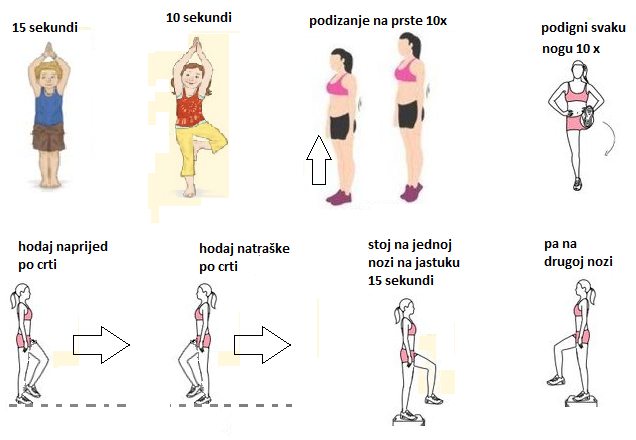 